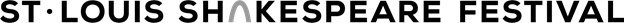 Title of Position:		Administrative CoordinatorImmediate Supervisors:	General Manager & Director of DevelopmentOur Mission:  Fostering community and joy across the St. Louis region through the Shakespearean tradition of art for all.Position:  Provides administrative support across all departments of the organization with special emphasis in the development and communication departments. Primary Responsibilities: Development 50%Process giftsDonor database managementManage acknowledgment letter and follow up call scheduleResearch new prospects: major donors, foundations, and corporationsProvide on-site support for fundraising, friend-raising, and performance-related events as neededGrant/report writing assistance Communications 25%Assist Marketing Manager in day to day office tasks including but not limited to gift shop management and website/community calendar updatesProvide daytime box office support by phone and email to members and ticket buyersSupport front of house on nights and weekends during productionsProduction/Community Engagement 15%Creating and maintain contact sheets for all productions Use Shakespeare van for occasional drop-off or pickups in support of productions Assist and organize production paperwork Support story/data collection for the Shakespeare in the Streets program, including possible dictationOrganize and process applications for Confluence Writers Project and Directing FellowshipGeneral 10%Check and distribute daily mailMaintain inventory and order office supplies as neededGeneral housekeeping Audit assistance support as requestedMaintain Executive calendarsQualifications/Knowledge and Essential Skills:Knack for customer service. This position interacts with our donors and audiences regularly by phone, email, and in person. Proficiency in Google Suite, Microsoft Word, Excel, Adobe and Donor SoftwarePrevious experience with donor databases/customer relations management systems a plus (on-site training will be provided)Driven self-starter who is organized, detail oriented with ability to prioritize and handle confidential informationAbility to work evenings and weekends as needed2-5 years of administrative/event support experienceAs well as:A passion for the artsA deep love for St. Louis, its many neighborhoods and surrounding areasSalary and Benefits:Full time salaried position. Salary range $36,000 - $40,000. Benefits include: paid vacation and employee health, dental and life insurance costs covered by the employer.  How to apply:Send a PDF of cover letter and resume to jobs@stlshakes.org by November 30. Target start date: January 10, 2022.St. Louis Shakespeare Festival is an Equal Opportunity and has a strong commitment to equity, diversity, and inclusion (ED&I) in our hiring process, as well as in all areas of our work. We believe that diverse ideas, cultures, and traditions are vital assets that enrich the programs and productions we produce for our community. We strongly encourage candidates who identify as Black, Indigenous, and People of Color (BIPOC), LGBTQ+, gender non-conforming and non-binary, and people with disabilities to apply.